Kultūros paveldo objekto būklės tikrinimo taisyklių priedas Kauno miesto savivaldybės administracijos Kultūros paveldo skyrius(dokumento sudarytojo pavadinimas)KULTŪROS PAVELDO OBJEKTO BŪKLĖS PATIKRINIMO AKTAS2023-07-21     Nr. 55-16-20(data)		Kaunas(užpildymo vieta)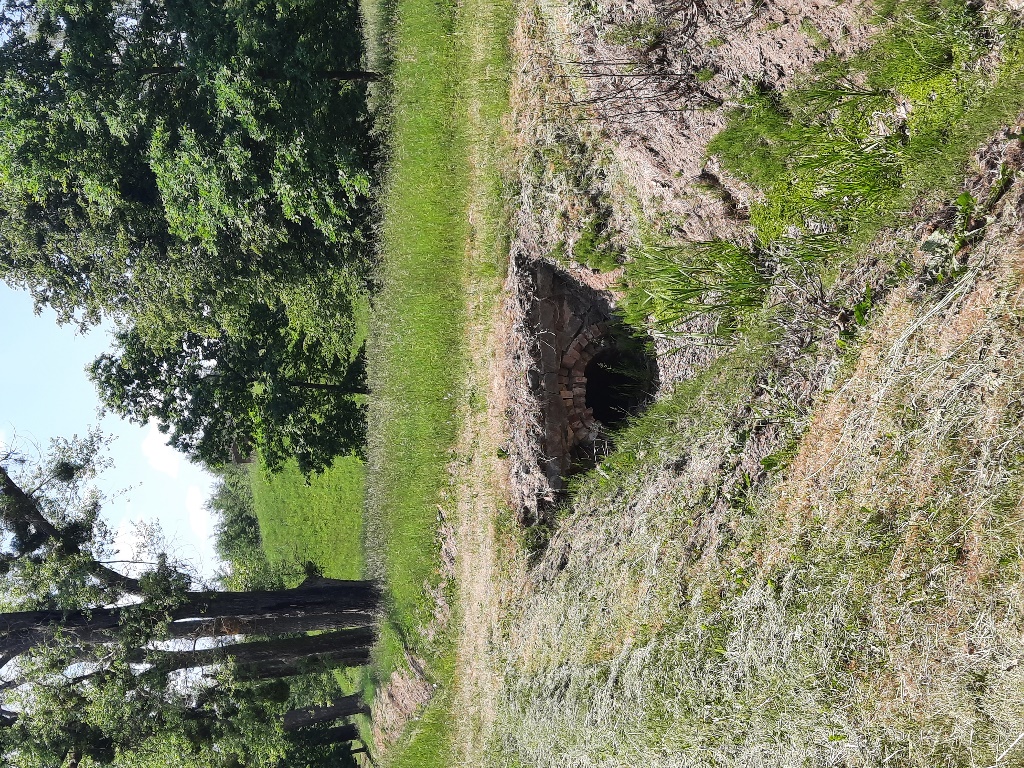 FF-1Komplekso fragmentas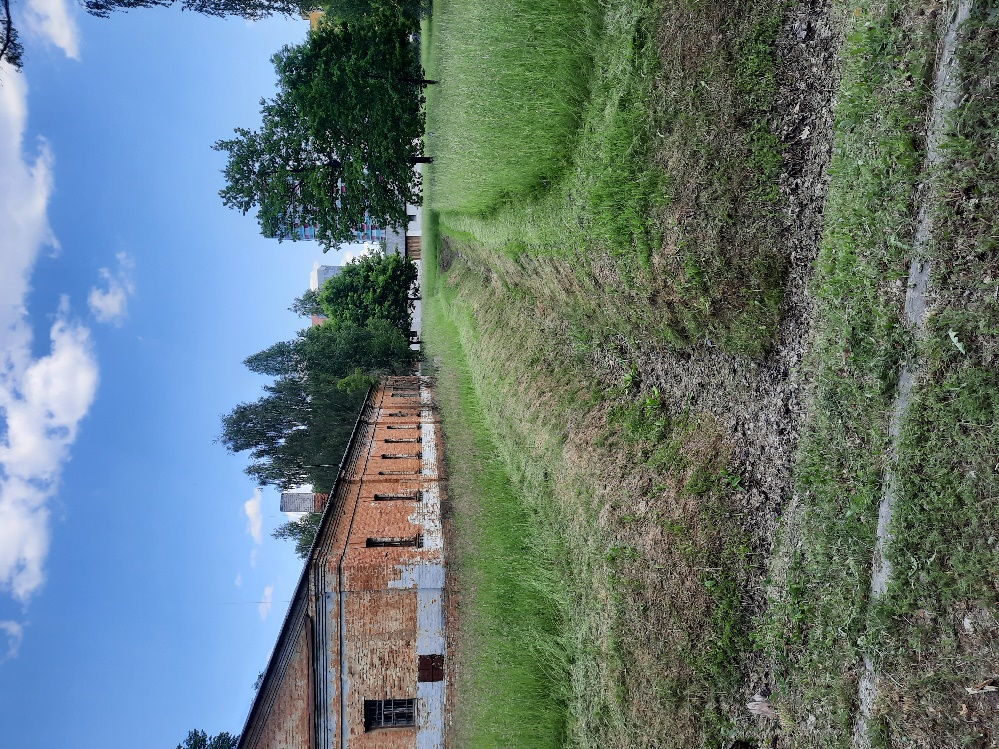 FF-2Komplekso fragmentas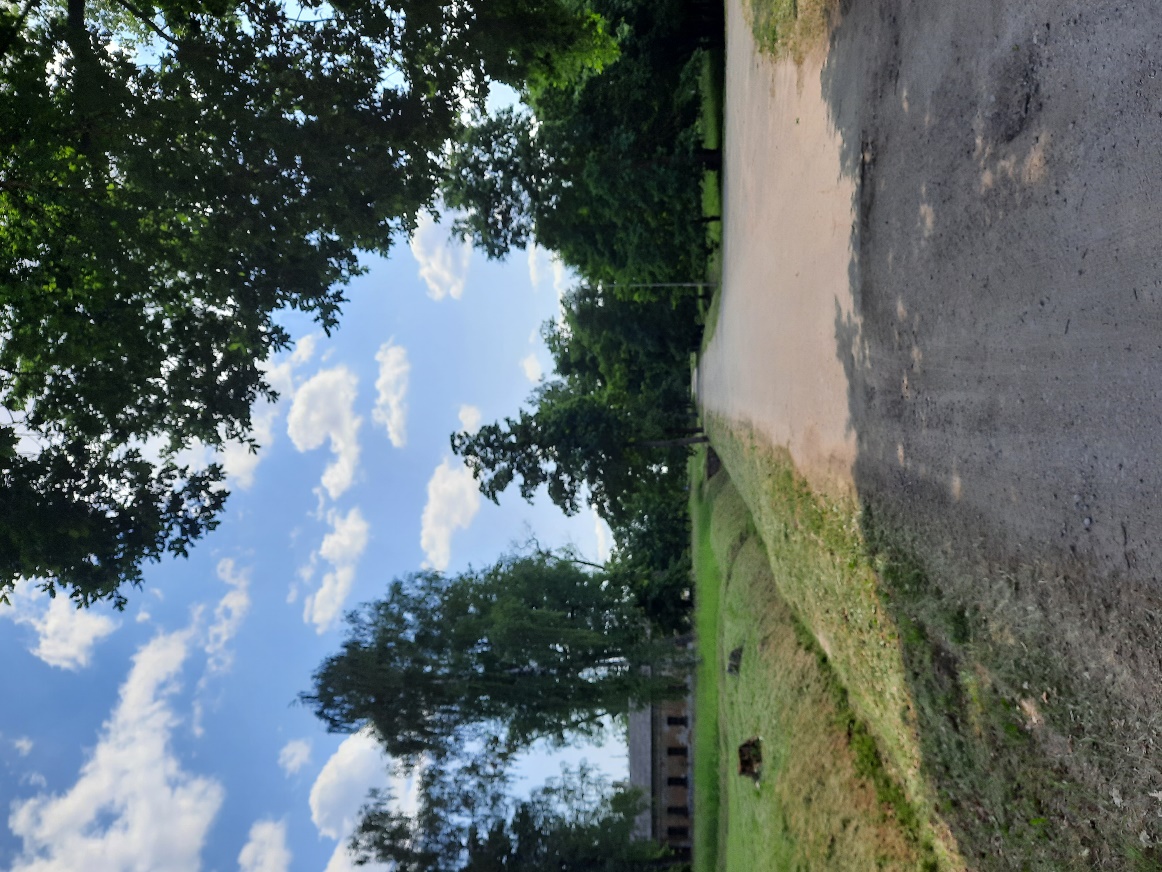 FF-3Komplekso fragmentas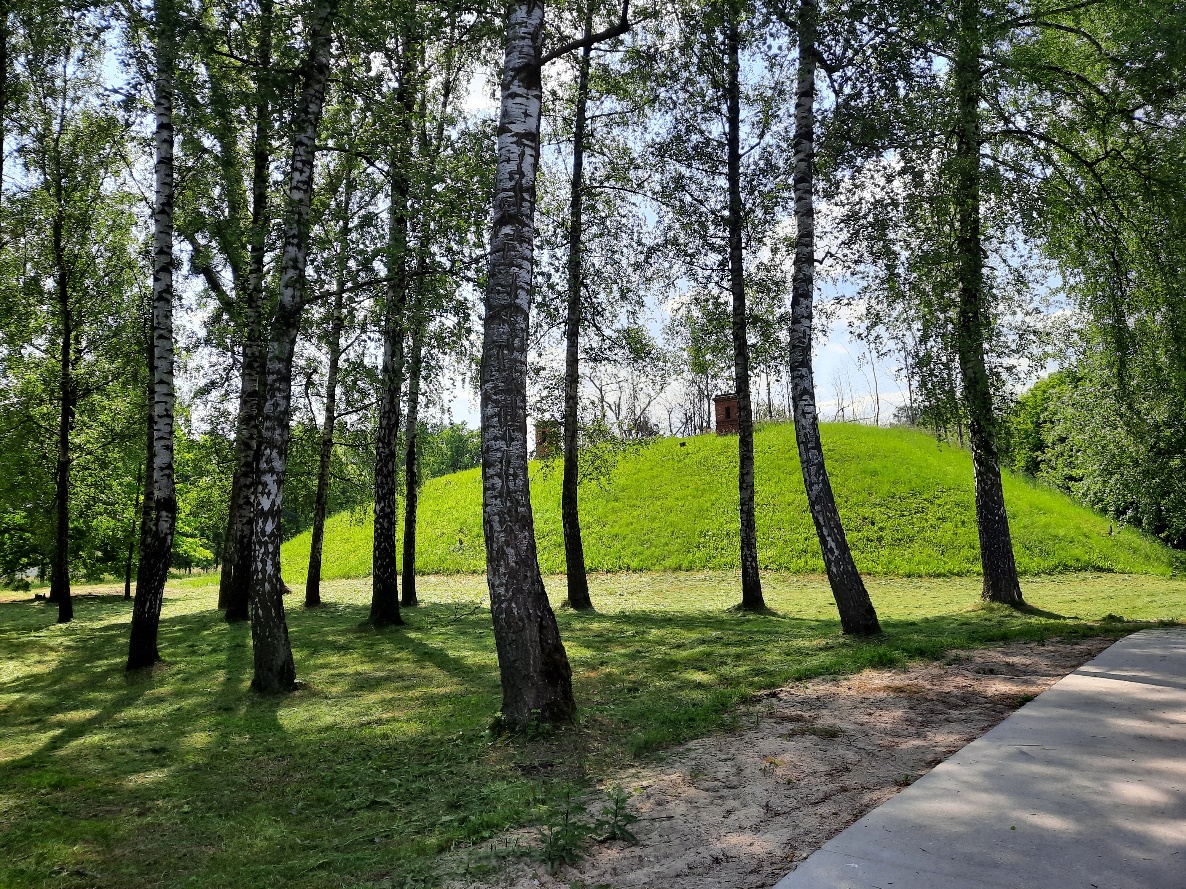 FF-4 plytų mūro ventiliacijos kaminas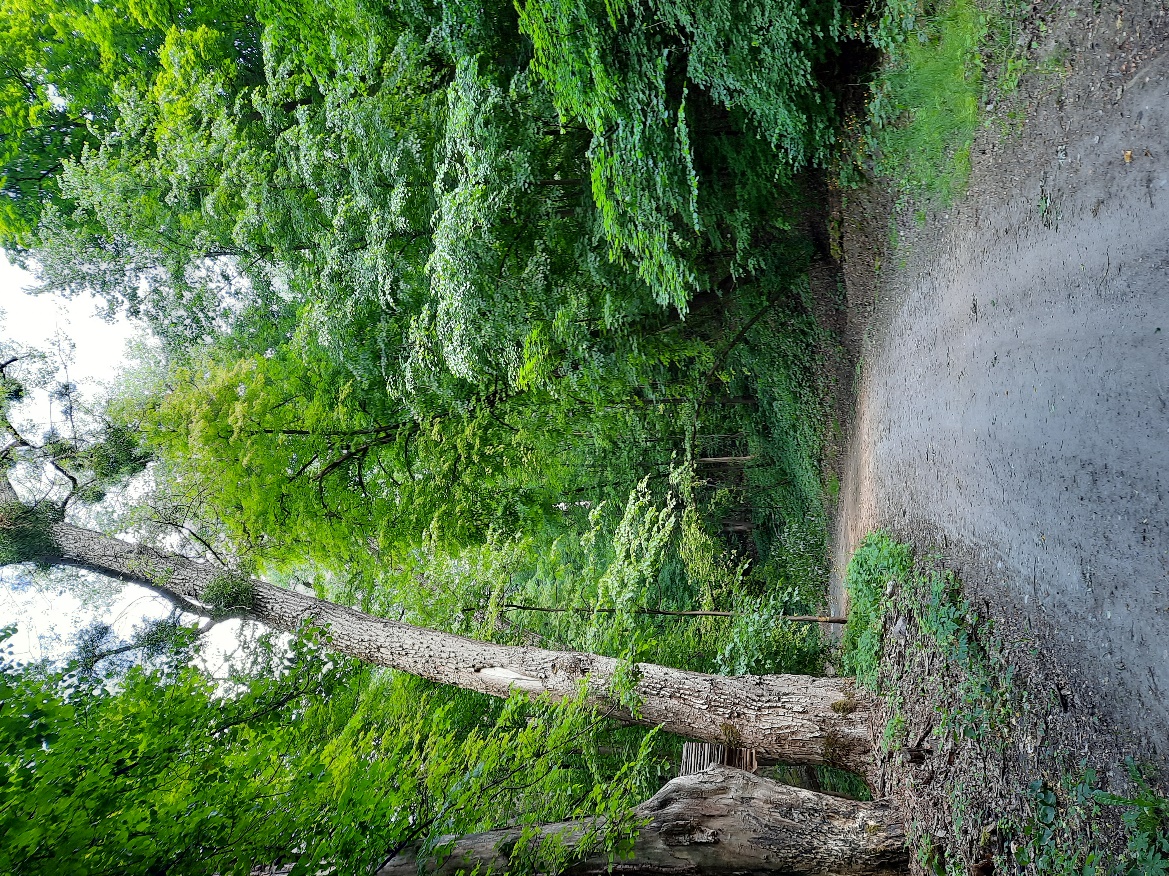 FF-5Komplekso fragmentas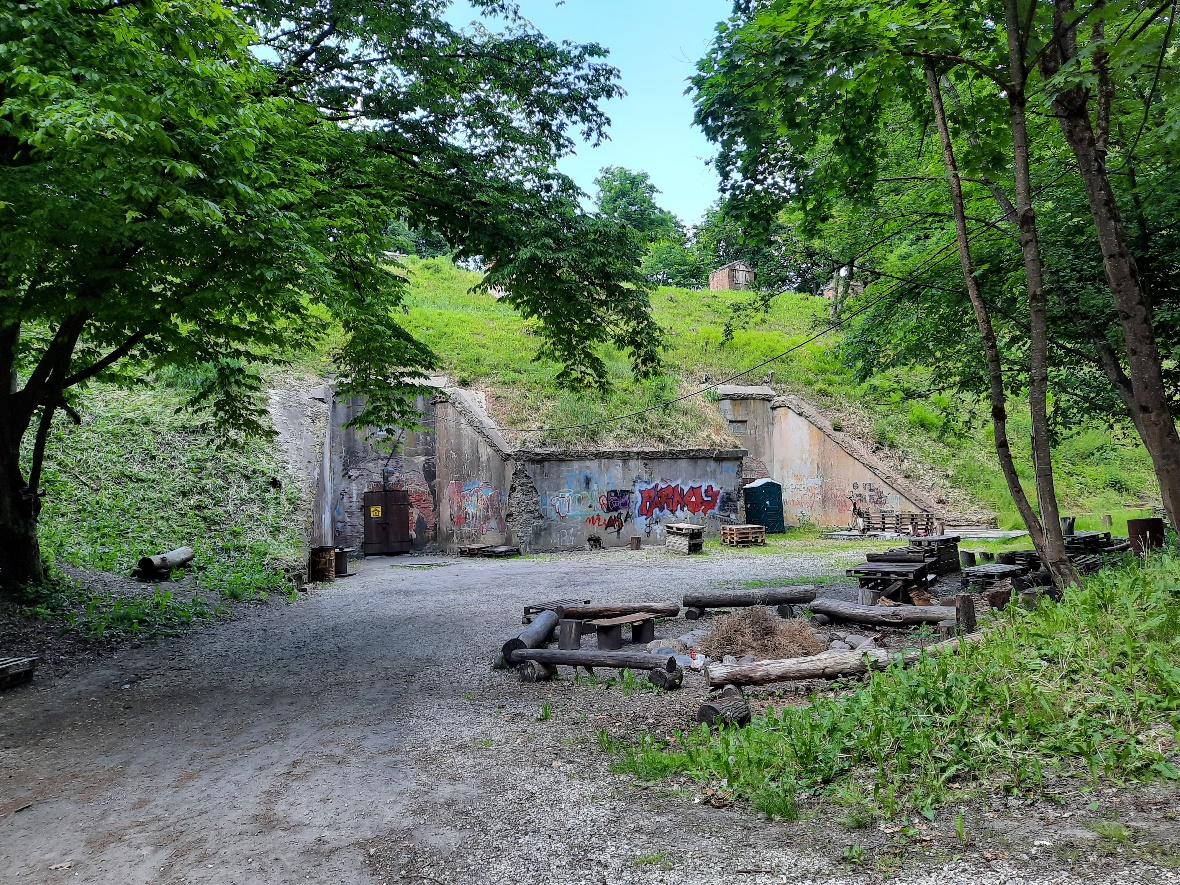 FF-6Komplekso fragmentas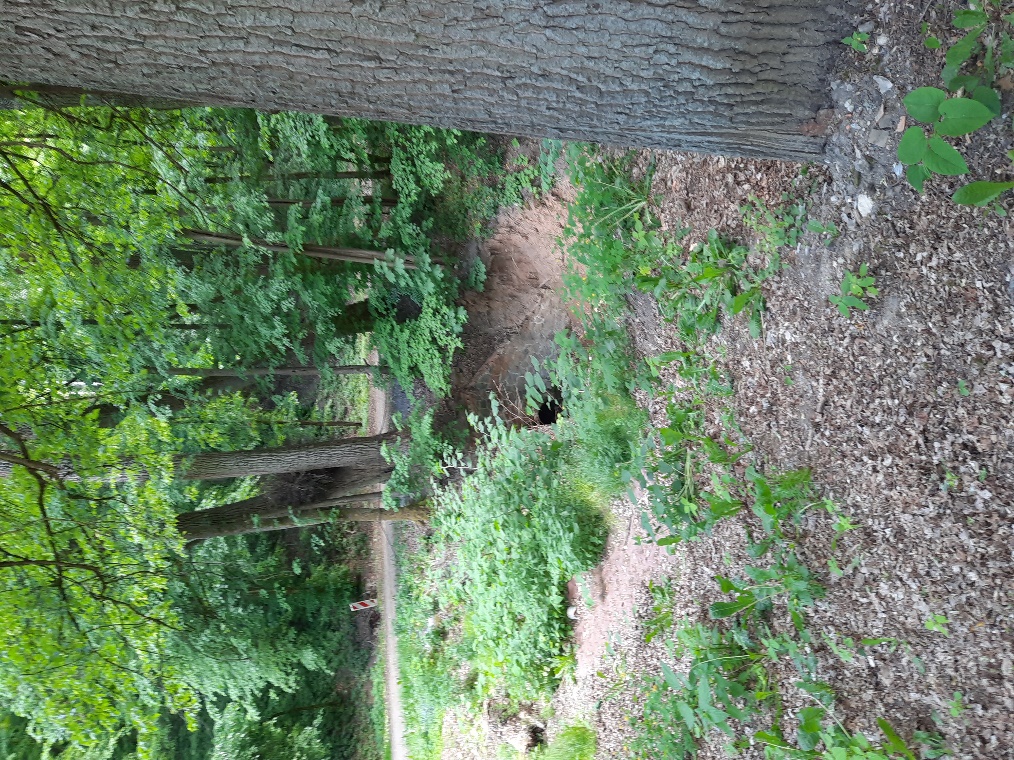 FF-7V Fasado pagrindinių durų konstrukcijos fragmentas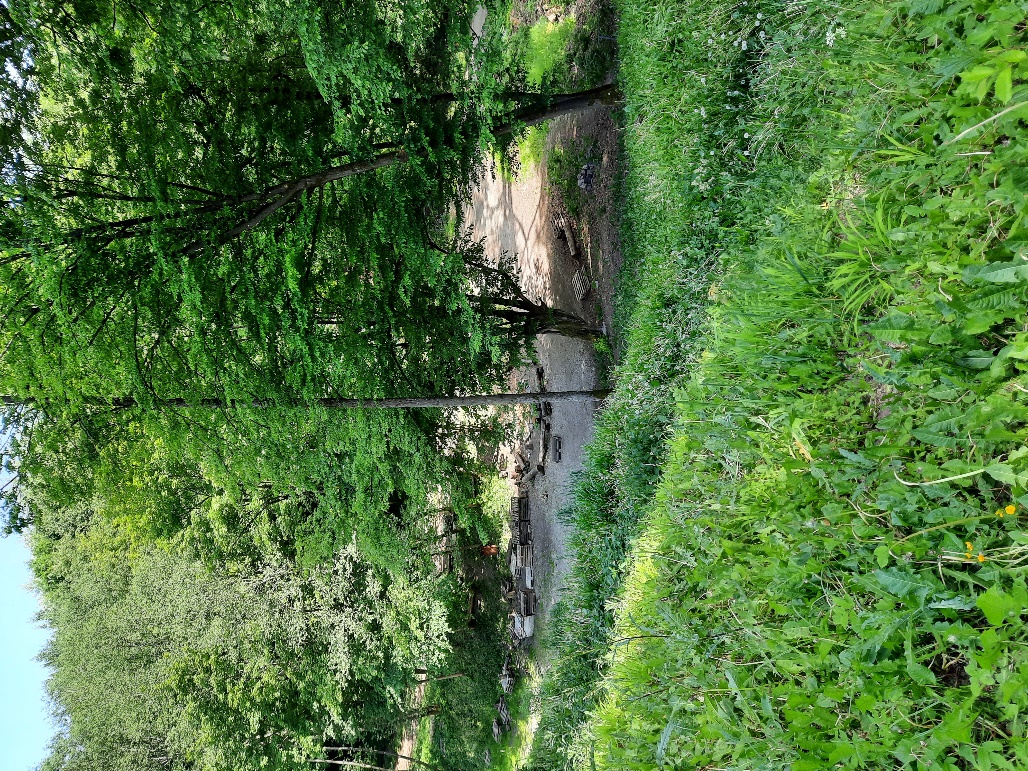 FF-8V fasado ventiliacijos koridoriaus durų vyris